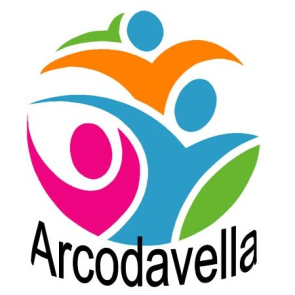 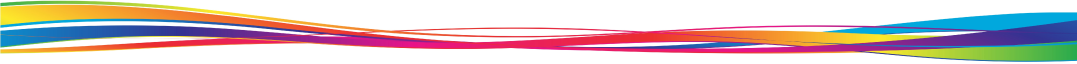 DataActividades19-21/10/18Día 19: Festa de benvida - XORNADA DE PORTAS ABERTASDía 21: Invitados a postular polo DOMUND26/10/18Grupo de formación e xogos31/10/182/11/201831 Festa de todos os Santos(O día 2 non hai NR)10/11/18Excursión (O día 9 non hai NR)16/11/18Non hai NR23/11/18Grupo de formación e xogos / Saída-Formación ESO30/11/18Grupo de formación e xogos7/12/18Non hai NR14-16/12/1814 Grupo de formación e xogos / Saída-Formación ESO16 Eucaristía das familias (San Francisco Javier)21/12/18Non hai NR (vacacións)O 11 de xaneiro comezaremos de novo!